巫溪府发〔2022〕34号巫溪县人民政府关于印发巫溪县工业和信息化发展“十四五”规划（2021—2025年）的通知各乡镇人民政府、街道办事处，县政府各部门，有关单位：现将《巫溪县工业和信息化发展“十四五”规划（2021—2025年）》印发给你们，请认真贯彻执行。巫溪县人民政府2022年7月25日（此件公开发布）巫溪县工业和信息化发展“十四五”规划（2021—2025年）2022年7月目  录前言	5一、发展基础	6（一）发展成就	6（二）形势要求	9二、总体要求	14（一）指导思想	14（二）基本原则	14（三）主要目标	15三、发展方向	17（一）全力发展绿色食品产业	17（二）大力发展现代医药产业	22（三）加快推进清洁能源产业	24（四）改造提升环保建材产业	28（五）积极发展特色轻工产业	30（六）聚力发展新能源新材料	33四、主要任务	34（一）优化工业产业空间布局	34（二）加强工业园区平台建设	35（三）加强工业市场主体培育	37（四）推进清洁低碳绿色制造	39（五）推进工业和信息化融合	40（六）推进制造业高质量发展	44（七）促进产业区域联动发展	45五、保障措施	46（一）加强组织领导	46（二）完善支持政策	46（三）加强资金保障	47（四）强化要素保障	47（五）加强招商引资	48（六）壮大人才队伍	48附件 巫溪县工业经济发展“十四五”规划重大项目表	49前  言当今世界正处于百年未有之大变局，新一轮科技革命和产业变革正在重构全球创新版图、重塑全球经济结构，新兴产业与新技术突飞猛进，工业向高端化、绿色化转型成为必然趋势。当前和今后一个时期，我国发展仍然处于重要战略机遇期。党中央作出构建以国内大循环为主体、国内国际双循环相互促进的新发展格局的重大决策，共建“一带一路”、长江经济带发展和新时代西部大开发等重大战略深入实施，供给侧结构性改革稳步推进，为工业经济高质量发展创造了更为有利的条件。未来一段时间，巫溪县将步入交通区位加速改善期、发展动能加快转换期、改革开放纵深推进期、城乡融合提质增效期、现代产业培育突破期，经济社会发展面临多重战略机遇。“十四五”时期是巫溪县谱写高质量发展新篇章、开启社会主义现代化建设新征程的关键时期，是深度融入“一带一路”和长江经济带开发开放战略、加快实施渝东北与川东北一体化发展的攻坚时期，是提升巫溪县工业经济高质量发展的重要阶段。深刻认识和准确把握国内外新形势，科学编制《巫溪县工业和信息化发展“十四五”规划》，构建现代工业体系，提高产业核心竞争力，促进全县经济平稳较快发展，具有十分重要的意义。本规划编制主要依据《重庆市巫溪县国民经济和社会发展第十四个五年（2021—2025）规划纲要》、国家及重庆市产业政策、县委县政府关于“十四五”规划的相关文件、报告、要求和讲话精神，结合巫溪县工业和信息化发展现状进行编制，规划期限为2021年至2025年。一、发展基础（一）发展成就。——工业经济平稳发展。“十三五”期间，累计实现规模以上工业总产值52.92亿元、工业增加值40.51亿元，累计完成固定资产投资52.70亿元。积极培育清洁能源、环保建材、食品轻纺、生物医药四大产业，园区建设、产业发展、企业培育、项目建设、招商引资等重点工作不断加强，工业和信息化发展取得明显成效。水电气行业支撑强劲，跌水、摇架沟电站开工建设，黑沟、双流、天元、新分水河电站投产试运行，新增水电装机4.4万千瓦。清理工业园区厂房3万平方米，新增入驻企业6家，园区企业生产经营逐步规范。严格落实疫情防控各项政策，有序推进企业复工复产。——支柱产业结构优化。清洁能源产业结构进一步优化，发电装机量达到69.4万千瓦，是“十二五”末的1.5倍，天然气供应能力进一步加强，乡镇天然气LNG项目快速启动，兼善光伏项目并网发电，风力发电项目稳妥推进。渝溪水泥、汇锦玻璃、渝星建材、坤林农林、隍赐建材等环保建材产业企业发展势头良好。红池腊鲜、苗田果蔬、绿盛源食品、华兰生物、同利中药材等食品医药企业不断创新。严控过剩产能和“两高”项目，依法依规推动落后产能、重污染企业关闭退出，关闭煤矿17个、淘汰煤炭落后产能90万吨，关闭水泥（60万吨）落后产能生产线一条，关闭小造纸厂，推进水电行业环保问题整治，落实退出类电站“一站一策”方案。引进先进生产工艺和自动化生产设备，工业化和信息化得到有效融合，研发经费投入占比达到1.3%，安全生产、环保生产态势基本形成。——市场主体逐步壮大。积极抓升规企业培育，鸿耀建材、兼善光伏、鸿驰鞋业、隍赐建材、同利中药材、启翔塑胶等15户企业成功升规，成功培育“专精特新”企业2家。截至“十三五”期末，全县共有规模以上工业企业23家；第二产业中小微企业1240家，占全县中小微企业数量的16.4%；规模以下统计监测企业133家，其中小水电占39家。坚持对县内规上企业建立问题台账，做到“一对一”服务，“一对一”解决问题。——招商引资取得进展。坚持以“资源招商、园区招商、乡情招商”为手段，重点围绕清洁能源、石材资源、中药材、绿色食品、服装鞋帽、大数据智能化等板块开展招商工作，组建专门招商团队，“十三五”期间共签约13个项目，共投资46.97亿元。2016年成功引进育才教育装备公司，打造重庆市教育装备生产基地。2019年成功引进双东石材，开发利用大理石资源。——减税降费成效显著。“十三五”期间，积极做好“六稳”工作，落实“六保”任务。加大金融支持，加强财税纾困力度，降低企业生产成本，切实减轻企业负担。发挥巫溪县国家级中小企业公共服务平台中心作用，为企业提供融资服务，开展银企对接活动，累计帮助企业申请使用应急周转贷资金超过2亿元。全县银行机构累计为2802家小微企业发放贷款9.6亿元；阶段性下调增值税小规模纳税人征收率，为792家企业减免税款1410万元；缓征小微企业、个体工商户当期所得税，为245家小微企业缓征税款218万元；加大房屋租金减免力度，为289户中小微企业减免房屋租金183.44万元；降低企业水电气成本，为20家企业降低企业用气成本6万余元，降低企业用电成本400余万元。积极组织企业申报市级、县级奖补项目，共指导44家企业获得市级中小微企业发展专项资金167.182万元，18家企业获得县级工业发展专项资金341.2万元。——智慧巫溪有序推进。持续推进信息基础设施建设，“十三五”期间，中国移动巫溪分公司、中国电信巫溪分公司、中国联通巫溪分公司投资3.22亿元新（改）建4G物理基站443个、逻辑基站1529个、5G基站250个，投资8830万元建设光纤线路，行政村通光纤率达100%，光纤入户数量达到12.26万户。红池坝镇和天元乡两个互联网小镇完成建设。公益性AP点25个已投入使用。通信用户规模不断增加，全县移动电话用户38.3万户，其中4G用户27.5万户。信息系统迁移上云比例为90%，信息系统内部整合率45%。成立了巫溪县云长制协调领导小组和新型智慧城市建设领导小组，建立“管云、管数、管用”机制，持续推进我县“云长制”和新型智慧城市建设工作，政务信息资源共享交换平台已投入使用，已录入数据7万余条。——行业扶贫助力脱贫攻坚。成立电力通信扶贫工作组，进行电力、通信问题摸排，形成问题台账，进行逐一整改。县供电公司累计投资近3.84亿元，直接用于农村电网升级改造项目399个，完成30个乡镇、255个行政村（其中贫困村150个）、2个市级深度贫困乡镇（红池坝镇、天元乡）的扶贫电力建设改造和148座集体光伏上网电力线路建设工程。农村电网供电可靠率达到99.86%，综合电压合格率由98.26%提升到99.83%，户均配变容量由2015年的1.7KVA/户提升至2.05KVA/户，全面满足农产品加工、乡村旅游业、乡村特色产业及各项脱贫项目建设等快速发展的用电需求。持续加大对脱贫攻坚重点乡镇、村的投入力度，4G信号在城区和乡镇、重要旅游景点覆盖率得到大幅度提升，实现4G网络深度覆盖。持续推进光网建设，行政村光纤通达率100%，成为“光纤宽带建设国家示范县”，使最边远的老百姓都能够享受城区同等的光纤高速上网服务。（二）形势要求。1.面临的机遇——全球已迎来新一轮科技革命。从世界范围看，当前颠覆性技术不断涌现，新产业、新业态和新模式正在蓬勃发展，新一轮科技革命和产业变革深入发展，全球经济增长的新动能正在逐渐形成。信息技术已经与生物技术、新材料技术等交叉融合发展，人工智能、5G通信、工业互联网等新兴技术实现了多点革命性的突破。随着信息技术、人工智能技术的深度发展及其与生物、材料等多学科、多技术领域相互渗透、交叉融合、群体突破，代表先进生产力发展方向的一批颠覆性技术将引领和带动新科技产业革命逐渐走向高潮。新一轮科技革命和产业变革为高质量发展提供了重要战略机遇，新科技产业革命将改造我国传统生产模式和服务业态，推动传统生产方式和商业模式变革，促进制造业和服务业融合发展。——新发展格局带来重大战略机遇。经济全球化是人类社会发展的历史趋势，社会生产力发展是推动经济全球化的根本动因。受金融危机和新冠肺炎疫情影响，美欧主要国家推进全球化的意愿减弱，形成了一股“逆全球化”思潮，单边主义、贸易保护主义抬头。加快构建以国内大循环为主体、国内国际双循环相互促进的新发展格局，是党中央在国内外环境发生显著变化的大背景下，推动我国开放型经济向更高层次发展的重大战略部署。构建新发展格局的关键在于保障国内经济循环的畅通无阻，这对区域协同发展提出了新要求、创造了新机遇。西部地区应积极融入“经济双循环”，抓住难得发展机遇，主动与东部地区对接，发挥双方比较优势，优化产业结构，承接东部地区产业向西部地区转移，从而更好地促进东西部产业之间的内部大循环，加强优势互补、实现合作共赢。——成渝地区双城经济圈建设促进协同发展。成都和重庆同属中国西部重镇，成渝地区双城经济圈建设已上升为国家战略，将突出重庆、成都两个中心城市的协同带动，体现区域优势和特色，使成渝地区成为具有全国影响力的重要经济中心、科技创新中心、改革开放新高地、高品质生活宜居地，打造带动全国高质量发展的重要增长极和新的动力源。推动双城经济圈建设，必将开启成都向东、重庆向西新一轮开发建设热潮，圈内城市扩容将按下“快进键”，区域开发将挂上“高速档”。巫溪县地处渝陕鄂川边区的核心，正加快协同推进区域内国土空间优化布局、基础设施互联互通、产业协作补链成群、生态环境联防联治、公共服务共享建，建设渝陕鄂川边区改革开放重要门户。——“一区两群”构筑协调发展新机遇。重庆正强化对“一区两群”区域协调发展的统筹规划和分类指导，着力把“一区”做大做强、把“两群”做特做优，深度推动新型城镇化和数字经济与实体经济融合，努力在推进长江经济带绿色发展中发挥示范作用，加快建设山清水秀美丽之地，学好用好绿水青山就是金山银山“两山论”，走深走实产业生态化、生态产业化“两化路”。同时，全市中等收入群体不断扩大推动消费升级与内需扩张，将促使大健康、文化旅游、绿色消费等多元个性化消费需求加速释放。巫溪地处渝东北三峡库区城镇群中的“奉节—巫山—巫溪—城口”片区，是重庆实施生态优先、绿色发展战略的重要空间载体，将面临加快自然生态和特色资源优势向产业经济优势转化的重要契机，可抢抓机遇扩大绿色产品供给，在生态绿色领域寻求产业强链补链空间，实现绿色发展。——大数据智能化引领创新驱动发展。重庆市坚持把创新作为引领发展的第一动力，深入实施以大数据智能化为引领的创新驱动发展战略行动计划，推动数字经济和实体经济深度融合，倾力打造“智造重镇”、建设“智慧名城”。加快推动汽车、电子信息等传统产业智能化绿色化转型升级，培育壮大新能源、新材料等战略性新兴产业。重庆市集成电路、新型显示、智能终端、网络通信及网络安全产品、软件信息服务业等智能产业正加速发展。未来5年，重庆市将纵深推进智能制造工程，推进工业互联网创新发展，加速中小企业“上云上平台”，大力发展服务型制造，突出智能制造和制造智能，以智能制造为主攻方向推动产业技术变革和优化升级，推动制造业产业模式和企业形态根本性转变。数字化转型共性技术、关键技术研发应用不断加快，创新开放合作进一步深化。——高质量发展成为产业发展共识。制造业是实体经济的主体。习近平总书记强调要把制造业高质量发展放到更加突出的位置。市委、市政府高度重视制造业发展，敏尔书记强调加快推动全市制造业高质量发展，要求坚定不移建设制造强市。到“十四五”期末，重庆市制造业高质量发展态势将进一步巩固，工业总量达到3万亿元，战略性新兴产业在规模以上工业产值中占比达到35%，研发投入强度达到2%，60%以上企业关键业务环节实现全面数字化；到2035年全面建成竞争力强、质量效益突出的国家重要先进制造业中心。进一步把制造业高质量发展放到更加突出的位置，以培育发展特色优势产业为核心，进一步优化产业发展布局、精准定位产业方向、提升产业承载功能、构建完善产业生态、推进产业集群发展，加快把全市工业园区打造成为先进制造集聚区、创新驱动引领区、开放发展先行区、产城融合示范区，为建设国家重要先进制造业中心奠定坚实基础。中小企业集聚区是承接产业发展的重要平台，有条件的区县可利用工业园区外的现有规划工业用地，集中打造一批特色鲜明、污染可控并参照工业园区进行管理的中小企业集聚区。巫溪地处“两群”地区，在绿色建材、特色农产品加工、特色轻工等方面具备一定的产业基础，适合打造一批具有特色的中小企业集聚区，推动全县工业经济快速发展。2.面临的挑战——区位条件受限。“十四五”期间巫溪县高速公路、铁路等交通设施条件将迎来改善，但是工业发展的区位限制仍然存在。巫溪地处三峡库区腹心，属于国家秦巴山区、三峡水库移民搬迁区、国家重点生态功能区“三区”相互交织地区，地形以山地为主，工业开发成本较高，且远离大都市，消费市场有限。——竞争能力不强。巫溪县缺乏重大开放创新功能平台和重大项目布局，要素集聚和补短板造血能力不足，工业发展长期处于区域产业链、价值链、创新链分工低端，区域竞争力整体不强。——同质竞争加剧。毗邻各区县资源禀赋相似，产业互补性较差，同质化竞争明显，导致集群效应难以体现，创新能力建设滞后，缺乏高附加值、高技术含量的名优产品。——环境约束加大。巫溪地处渝陕鄂交界处，是渝东北三峡库区城镇群推进生态优先绿色发展的主战场和新高地、长江上游地区的重要生态安全屏障，资源环境约束趋紧、绿色发展要求提升、经济社会发展转型迫切，对巫溪县产业发展提出更高要求。二、总体要求（一）指导思想。以习近平新时代中国特色社会主义思想为指导，全面贯彻党的十九大和十九届历次全会精神，坚持稳中求进工作总基调，坚持新发展理念，紧紧围绕习近平总书记对重庆提出的“两点”定位、“两地”“两高”目标，发挥“三个作用”，坚持推动工业经济高质量发展，努力推动成渝地区双城经济圈建设，以供给侧结构性改革为主线，突出绿色发展、特色发展，大力推进两化融合、工旅融合、工农融合发展，构建清洁、高效、低碳、循环的绿色工业体系，落实“双碳”目标任务，实现工业行业质量变革、效率变革、动力变革，做优产业、做强企业、做实项目、做大平台，提升工业综合竞争力和带动力，为把巫溪建设成为长江经济带生态优先绿色发展先行区、长江三峡旅游新高地、渝陕鄂川边区改革开放重要门户、全国高品质生活宜居地打好基础，奋力谱写新时代巫溪绿色崛起新篇章。（二）基本原则。——坚持市场主导、政府引导。既充分发挥市场在资源配置中的决定性作用，突出企业主体地位，又重视和更好发挥政府引导作用，凝聚政策合力，全力促进产业转型升级。——坚持深化改革、开放带动。既坚持不断深化改革，进一步简政放权，激发产业发展内生动力，又坚持开放发展，提高对外开放和产业合作水平，大力引进优质项目和企业。——坚持绿色发展、特色发展。既大力营造创业创新氛围，充分挖掘创新潜力，充分发挥自身资源禀赋优势，特色差异化发展，又严把项目准入，发展绿色工业，坚持走可持续发展道路。——坚持整体推进、重点突破。既全面统筹引导，优化发展布局，明确发展方向，有序推动各项工作开展，又整合资源，突出重点，把握难点，推进关键领域和环节率先突破。（三）主要目标。“十四五”期间，巫溪县工业经济的发展总体目标是：推动工业经济平稳较快增长，工业结构调整取得新的突破，创新驱动成为工业增长的主要动力，推进生产绿色化、集约化发展，工业经济成为全县国民经济的中坚力量，实现绿色工业新提升。1.综合实力目标推进工业平稳发展，不断壮大工业规模和综合实力。到“十四五”期末，全县工业总产值力争达到50亿元；工业增加值年均增速达到16%，占地区生产总值比重达到9.3%以上。规上工业企业实现总产值40亿元；五年累计工业固定资产投资63.8亿元。2.结构调整目标推进工业结构调整，扶持优势骨干企业，“十四五”期末，战略性新兴产业占规模以上工业总产值的比重达到10%；淘汰一批落后产能，推进产业向工业园区和中小企业聚集区集中布局。培育3亿级企业3个，1亿级企业10个，力争打造“专精特新”企业10个，力争培育1—2个小巨人企业。3.技术创新目标推进创新驱动战略，自主技术创新能力大幅度提升。“十四五”期末，研发经费投入强度达到1%，企业新产品产值率达到15%以上，新建市级企业技术中心2个以上，突破和掌握一批对产业发展具有明显带动作用的核心关键技术和产品；形成若干知名品牌产品。推进节能减排，轻量化、减量化、资源再利用的循环经济模式逐步成为行业企业可持续发展的自觉行动。表2—1巫溪县工业发展“十四五”规划主要指标备注：【】为五年累计数；*为五年平均增长率。三、发展方向将绿色食品、现代医药、清洁能源、环保建材、特色轻工、新材料等产业高质量发展放到更加突出位置，以资源型工业为突破口，构建高效、清洁、低碳、循环的绿色工业体系，着力打造清洁能源基地、绿色石材加工基地、绿色食品加工基地、教育装备基地、新能源新材料基地，巩固壮大实体经济。到2025年，力争实现工业产值50亿元。（一）全力发展绿色食品产业。1.发展思路及目标充分发挥生态资源优势，按照“工农融合、工旅融合、精深加工、做优品牌”的思路，延伸农业产业链，推动企业原材料本地化联动，创新“企业+合作社+农户”的合作模式，提高本地农产品加工转化率。丰富绿色食品加工业态，推动食品工业向集聚化、专业化、特色化、绿色化方向发展，聚力发展薯类、肉类、茶叶、高山果蔬、调味品、预制菜等绿色食品加工产业，着力推动农产品精深加工及绿色食品、有机食品、保健食品开发，推动绿色食品工业与农业、旅游业多业态融合，积极打造“重庆市绿色食品加工基地”，力争到2025年绿色食品产业产值达8亿元。2.发展重点薯类绿色产业。充分利用西南地区最大的马铃薯微型种薯生产基地优势，加快脱毒马铃薯良种繁育基地建设，推动一二三产业融合发展，积极谋划布局马铃薯一二三产业融合发展示范产业园。以马铃薯全粉、马铃薯食品加工为重点，大力发展马铃薯薯片薯条薯饼和马铃薯粉条、面条、薯块加工，促进中欧互认地理标志农产品——“巫溪洋芋”产生品牌效应，瞄准西南区域市场，统一标准、加强认证、加强包装设计指导，提升巫溪马铃薯加工品牌形象，积极培育和引进加工主体，引进知名马铃薯制品企业在巫溪投资建立研发中心和加工企业，进一步提升马铃薯高附加值产品研发与生产能力，推动发展成为具有全国有影响力的集研发、生产、加工、销售于一体的马铃薯现代产业基地。积极培育2—3个龙头企业做好薯块、薯片和即食薯片加工；培育20家新型经营主体开展标准化生产。与市内科研院所加强合作，面向市场开发马铃薯蛋糕、面包、馒头、锅巴、泥等特色产品，支持企业购买加工设备、开展工艺研发。到2025年，力争年产马铃薯薯条、薯块0.5万吨，马铃薯粉丝0.3万吨，马铃薯面条0.05万吨，即食薯片0.05万吨。肉类绿色产业。加快推进畜禽肉品精深加工和品牌建设，引进中型屠宰企业向上下游延伸产业链，推进养殖、屠宰、加工、配送、销售一体化经营。大力发展以肉类为原料的方便食品、功能性食品、休闲食品和旅游食品。以红池腊鲜为重点，鼓励肉制品企业针对巫溪旅游市场开发有巫溪特色的拳头产品，支持设计从养殖、加工、销售到文化展示的腊肉制作体验路线。以绿盛源公司为龙头培育孵化新的食品企业，推动营养方便食品、功能性食品、药食同源产品等健康食品发展，从而带动集群发展。推动肉制品企业从小作坊向现代化工厂转型，走智能化改造之路，形成规模化的生产线。支持在巫食品加工企业，在品质提升、营养保持、标准加工、安全控制及绿色制造等方面与国内农业科研院所开展共性关键技术的研发，鼓励开展低盐、低脂等功能肉制品研发，开发儿童生长增智型、中老年营养保健型等功能性肉制品，开发针对女性、运动员等特殊消费群体的功能性肉制品、营养保健肉制品等多样化产品，推动传统肉制品加工业向绿色健康的现代食品工业发展。鼓励肉制品企业积极拓展线上电商与直营店相融合的销售渠道。茶类绿色产业。以绿茶和老鹰茶为发展方向，积极引进集茶叶种植、生产、加工、研发、销售、文化推广于一体的茶叶企业，重点打造“巫溪秀芽”“巫溪老鹰茶”两个品牌，运用新技术、新工艺加快对传统制茶业的改造升级，支持茶叶精深加工，提取、利用茶多酚、茶多糖、茶色素等有效成分，鼓励开发茶饮品、茶保健品、茶日用品等，大力发展茶叶包装、茶具等配套产业，充分发挥茶业的产品功能、原料功能、休闲功能、生态功能及文化传播功能，以茶产业功能的多元化推动产业形态多元化，延伸产业链、提升价值链。统筹茶文化、茶产业、茶科技，全面推广茶叶加工清洁化、连续化、智能化，建设市级茶叶及农产品检测重点实验室，培育提升区域公共品牌，扩大“巫溪秀芽”“巫溪老鹰茶”品牌的知名度和美誉度。推动茶叶产业与巫溪旅游深度融合，将创意元素融入产业创新，鼓励龙鼎茶叶、蒲莲老鹰茶、红池中岗原等茶叶加工企业积极开发茶文化系列旅游精品线路，到2025年，力争建成1—2个名茶特色小镇或名茶主题庄园。高山果蔬绿色产业。以山东山科集团为龙头，积极发展高山果蔬精深加工产业，提升果蔬附加值。扩大白萝卜、辣椒、圆白菜、番茄等有机绿色高山蔬菜种植面积，积极引进国内外先进生产线，建立蔬菜保鲜、蔬菜脱水、蔬菜除污、蔬菜去毒、蔬菜精拣、现代化产品化验、检测室等配套设施，打造绿色蔬菜深加工基地，形成种、产、销、送一条龙服务。以城厢—通城清脆李产业示范带、上古万亩核桃产业园、凤凰柑橘示范基地、峰灵冬桃农业产业园等特色经果基地为依托，积极发展果汁、水果罐头、果酒等精深加工产品，大力推进初加工、精深加工和综合利用加工“三个领域”协调发展，加强新鲜果蔬精深加工，发展保鲜蔬菜汁、复合果蔬汁饮料，升级果蔬保鲜和榨汁工艺，提升果蔬汁饮料口感风味，重点加大对高浓度果蔬汁饮料产品的开发，迎合市场消费升级需求。着力开发富硒果蔬汁饮料等对人体功能具有改善作用的功能果蔬汁饮料。不断提升产业规模效益和品牌价值，形成一批具有较强竞争力的知名品牌、龙头企业和产业集群，促进农产品加工业高质量发展。预制菜加工产业。立足巫溪薯类、肉类、高山果蔬等农业基础，面向渝陕鄂川省内一线城市终端用户和餐饮市场，加快发展预制菜产业，引导农产品初级加工企业和餐饮企业开发或向预制菜精加工企业转型，以此提升产业附加值。加强全程冷链技术和物流监控技术的运用，严格食品安全监管，做到全程无缝监管和可追溯。结合渝陕鄂川几大目标市场消费者口味开发多种菜品，满足不同地区消费者口味，加强品牌建设，通过社交平台、短视频平台进行宣传，打造多个巫溪预制菜“网红”品牌。白酒酿造产业。充分利用巫溪优质水资源，鼓励发展白酒酿造产业。积极培育白酒产业龙头企业，支持红池坝镇兄弟酒业、渝达酒业等本地白酒企业扩大生产规模，优化酿造工艺水平提升白酒品质，加强生物技术、信息技术在传统发酵工艺中的运用，大力推广无氧酿造、无菌过滤、无菌灌装等新技术，提高酒类品质的稳定性。支持巫溪酒类企业，以渝陕鄂川边区为主要消费市场，以生产中高端白酒为重点发展方向，大力开发多口味、不同香型融合型白酒，丰富白酒产品结构，扩大市场需求空间。充分利用巫溪清脆李、柑橘、冬桃等丰富的水果资源，开发李子酒、柑橘酒、桃子酒等特色果酒。充分利用巫溪独活、太白贝母、苍术、大宁党参等丰富的中药材资源，鼓励开发独活、太白贝母、苍术、大宁党参等系列养生保健酒产品。（二）大力发展现代医药产业。1.发展思路及目标立足巫溪中药材品种齐全、珍贵稀有的资源禀赋优势，积极发展生物制药和中药保健品，壮大以中药饮片、中成药、配方颗粒、药食同源保健品为主的现代中药产业集群，打造集中医药种植、研发、生产、销售于一体的完整产业链条。力争到2025年，实现工业产值8亿元，全县规模以上中药材加工企业达到5家，打造2个以上具有地域特色和影响力的中药品牌，着力打造“渝东北中药材加工示范县”。2.发展重点中医药材。依托同利中药材公司，扩大“巫溪独活”的品牌效应，做大做强独活生产加工产业，支持巫溪中药生产优势企业建立标准化中药材种植基地，向“种植—研发—生产—销售”纵向一体化发展，着力打造万倾山、阴条岭2个道地药材产业园。大力引进国药企业落户或与大型中药企业合作实行“定制药园”的方式，以太白贝母、巫溪独活为重点做大道地药材种植基地。加大独活、太白贝母、苍术、大宁党参、石斛等道地药材优势品种的规模化、标准化种植及精深加工研发力度。完善中药材初加工体系，在较大中药材种植基地建立除杂、干燥、分级、修整切制、去皮壳等初加工基地。鼓励和扶持有条件的企业建设技术研发中心和开展产学研合作，汇集渝陕鄂川道地中药材资源，开展现代中药研发、名优中成药二次开发以及中药产业工艺优化，延伸开发药用辅料、药品包装等产品。拓展多元化的中医药产品门类和使用范围，改善中药品种结构，采用主要成分提取、浓缩和制粒炮制等现代中药技术，全面推动中药配方颗粒和传统经典名方产品开发和产业化，拓展配方颗粒、中药保健食品、药食同源食品、中医药器械等产品。加强中医药骨干企业、龙头企业引进培育，鼓励现有企业通过收购或重组方式增加中成药生产品种，依托重庆天江一方药业等中药企业，新建一个年产5000吨饮片加工厂和一个10000吨药材综合提取加工车间。鼓励企业积极引进海外植物药、汉方药等产品生产技术及管理经验，打造智能化、标准化的生产与质控体系。以中成药再评价的开展为契机，选取有潜力的中成药品种，塑造培育中药大品种。保健饮品。充分利用巫溪县天然弱碱水的丰厚资源，将资源优势转换为产业优势，坚持“科学规划、择商选资、有序开发、品牌经营”的原则，积极引进太极集团、重庆品正、娃哈哈等知名企业投资建设弱碱水生产线，开发气泡苏打水、气泡水果味饮料等，塑造“巫溪弱碱水”品牌。积极培育和引进中药企业利用巫溪弱碱水，发展以大宁党参等中药为原材料或添加中药原材料制成的中药饮料和保健食品。生物制药及医美产品。聚焦人民群众对全方位全周期健康服务特别是重大疾病免疫、筛查及治疗的迫切需求，大力发展生物制药。依托华兰生物，积极引进抗体药物、疫苗、血液制品、激素、细胞因子等生物制剂生产线，加大与优势企业的对接力度。探索布局医美产业，积极发展大马士革玫瑰种植，建设玫瑰精油提取生产线；发展壮大大鲵养殖产业，引进企业生产大鲵系列美容护肤品。（三）加快推进清洁能源产业。1.发展思路及目标改善能源结构，因地制宜、实事求是、精准发力，推动巫溪县清洁能源产业发展，打造“重庆市重要的清洁能源基地”。加快推进重大清洁能源项目落地，大力促进太阳能、风电等清洁能源开发利用，适度合理开发利用水电能源。到2025年，清洁能源产业产值力争达到13亿元。2.发展重点太阳能开发。充分利用巫溪丰富的光照资源优势，大力发展光伏发电项目。加快推进中国华电集团、中国大唐集团、重庆三峡水利电力、国家能源投资集团、中国华能集团等5家公司在巫溪上磺、徐家、田坝、塘坊、下堡等地135.25万千瓦光伏发电站项目落地实施，积极争取将全县20万千瓦屋顶分布式光伏开发方案纳入开发试点，提前谋划，有序推动太阳能开发。积极推广光伏发电技术应用，鼓励光伏幕墙等光电建筑一体化工程，扩大光伏发电在医院、学校、酒店、工厂宿舍等城镇用户的应用比例，大力推广风光互补、林光互补发电，积极实施风光互补发电路灯照明工程和民用风光互补发电工程。风电开发。加强能源、环保、国土各部门规划协调、统一，加强对辖区内风电规划落实、消纳能力论证、项目竞争配置、电网送出工程建设、项目并网消纳等事项的监管，坚决不触碰生态保护区红线，积极推动分散式风电参与分布式发电市场化交易试点。努力推动大唐集团重庆分公司、华润电力集团在胜利、文峰、塘坊、尖山、下堡的前期测风工作。探索“风电+旅游”新型开发模式，促进项目早日落地。水能开发。统筹县域内经济社会发展、能源需求、社会稳定、生态环境影响、电站布局优化，适度合理开发利用水电能源。严格项目筛选条件，支持新建满足生态环保要求并符合条件的水电项目。加快推进大宁河航电工程、东溪河梯级电站等水电工程，进一步开发水电能源。协同推进供电公司同步配套建设输变电工程，确保在建水电站，按时并网发电，加快推动跌水电站、摇架沟电站、新分水河电站建成投产，加快整合全县小水电资源。探索电站+旅游发展模式，针对电站生态资源，结合旅游市场需求，发展水利风景区。积极探索抽水蓄能发电。在巫溪县内大宁河、东溪河流经区域选择具备330~600米高低落差，且高处具备天然湖泊或适于开挖水库的地点，并尽可能利用现有电网，对建设抽水蓄能电站进行研究论证，在用电低谷时段将上述两河水量抽至高处湖泊或水库蓄能，用电高峰时段通过水力发电，利用抽水蓄能电站启动灵活、爬坡速度快等优点和低谷储能的特点，有效缓解风力、光能发电稳定性、持续性较弱的问题，激发绿色发展新动能。天然气利用。加快建设奉节至巫溪长输天然气管道工程，同步建设全县天然气多点接收气源并统筹调配、长输主干管线联网并与天然气主干线联通、接收门站、CNG/LNG合建站、分输站、储气站等设施配套齐全的覆盖城乡、稳定安全的天然气供应网络，基本实现建制镇全覆盖。加快推进新改扩建覆盖全县的天然气输气主干线和支干线管网以及重点乡镇区域管网和各项配套工程。深入推进巫溪县乡镇天然气（LNG）供气工程项目。到2025年，县城气化率超过80%。（四）改造提升环保建材产业。1.发展思路及目标积极抢抓国家加大“新基建”和传统基建投资的政策机遇，推动环保建材产业高质量发展。优化生产工艺流程和产品结构，增强市场竞争力。以“面上保护，点上开发”为原则，推动大理石、碎石资源综合利用，形成石材产业集群，打造“中国西南地区重要绿色石材加工基地”。坚持绿色、高端、多元发展方向，面向城市建设和产业升级需求，做优做强家居建材等特色建材产业。到2025年，环保建材产业产值力争达到10亿元。2.发展重点围绕大理石、碎石产业，实施石材资源生态化综合利用。充分发挥巫溪大理石资源储量大、品质好的优势，提升巫溪大理石产业品牌形象、知名度和影响力。将通城镇、文峰镇、徐家镇、尖山镇大理石储量优势转换为经济优势，以双东公司为龙头，推动大理石矿山开采、大理石精细加工及产品销售、大理石尾料综合利用的全产业链发展；大力推动碎石开采和加工，加快推动文峰镇260万吨碎石加工项目建成投产，力争打造千万吨级碎石开采和加工项目。支持大型砂石企业向下延伸产业链条，积极发展装配式建筑，建设装配式建筑产业园，发挥聚集效应。探索建立西部地区石材展示交易中心，提供大理石产品展示、销售、设计、采购一体化服务，力争实现大理石材销售全球化。家居装饰材料产业。充分利用巫溪竹、木资源优势，依托坤宁农林等企业，大力发展环保家居装饰材料。积极引进和培育大型竹材人造板制造企业，引导竹材人造板企业产品多样化生产，将生产原料由单一竹材原料向以竹材原料为主的多种原料转变，板材结构由单一构成单元组成向多种构成单元组合转变，板材密度由高密度型向中密度型转变，加工方法由传统的弦向剖蔑、弦向胶合向径向剖蔑、径向胶合转变。积极引进和培育大型实木家具、人造板家具、板木家具制造企业，支持传统家具制造转向“家具智造”，以智能化引领传统家具产业发展。发展床、椅子、餐桌、茶几、沙发等成品木质家具，以及整体衣柜、整体书柜、整体电视柜、整体酒柜、榻榻米、整体厨房等定制木质家具。积极发展木塑型材、套装门、钢化玻璃等家居装饰材料产业，着力构建高效、清洁、低碳、循环的绿色制造体系，充分利用先进制造技术、信息化技术实现产品标准化、生产精益化、全程数字化、管理信息化、人机自动化、交付柔性化，打造集研发设计、生产制造和品牌零售为一体的“端对端”垂直整合的家居产业链。积极引进重庆巫溪县木材精深加工产业园区综合投资开发项目，打造重庆巫溪家居新材料产业基地，发展旋切单板、锯材木方、新型建筑材料、装修板材、装饰新材料、定制家具、智能家居、全屋整装、边角料和废旧料再回收再利用，完善研发设计、智能生产、展览展示、贸易流通、金融投融资和商务服务，提升新材料技术装备智能化水平，深度运用物联网大数据，增强自主创新科研能力，增强品牌影响力。（五）积极发展特色轻工产业。1.发展思路及目标立足巫溪人力资源禀赋，积极承接长三角、珠三角地区劳动密集型产业转移，大力发展教育装备制造、服装纺织、鞋业制造、工艺美术品等特色轻工产业，积极推广返乡创业园和社区工厂为龙头企业配套加工的生产模式，引导有条件的乡镇、街道利用闲置楼宇和乡村劳动力，发展服装鞋业加工点，构建上下游协同、大小企业协作、生产环节互补的产业发展格局，力争到2025年，特色轻工产业产值达10亿元。2.发展重点教育装备生产。以打造“重庆市教育装备生产基地”为目标，以育才教育装备公司为龙头，积极引进和培育教育装备配套生产企业，构建教育装备大中小企业融通发展格局，打造渝东北教育装备产业集群。以生产销售高档书写板、人体工学课桌椅、创意游乐设施、幼儿教育家具、智能交互式电子板等为主要产品，鼓励龙头企业探索符合教育发展实际需要的教育装备“建配管用”新模式，构建教育装备与教育教学融合创新的新路径，打造从教育装备整体解决方案设计研发、生产制造、体验交易和培训服务为一体的完整产业链条。以教育装备产业园为主体，完善配套基础设施建设，加快推进渝陕鄂川结合部教育装备创新产业新城建设，汇聚教育装备研发设计机构、众创空间、孵化基地、领军人才和技术成果，围绕智能化教育装备进行创新设计研发，制定相关行业标准和发展方向，打造渝陕鄂川教育装备研发创新高地。服装鞋业。围绕“科技、时尚、绿色”的产业定位，推动外出务工人员返乡创业，积极发展具有巫溪特色的纺织服装产业。充分利用巫溪县蚕桑种植优势，依托祥飞茧丝绸有限公司等企业，积极发展茧丝绸行业，以蚕丝被、真丝服饰（睡衣、衬衫、连衣裙等）为主要产品，促进先进制造业和现代服务业深度融合，不断加深和扩大茧丝绸产业综合利用范围，发展丝绸+旅游、丝绸+文创等新业态。积极开发纺织高档面料、无纺布和高档亚麻等系列产品，提高精深加工能力和市场占有率，壮大毛衫、丝绸等纺织服装企业。抓住东部沿海劳动密集型产业转移机遇，引进和培育制鞋工业，以品牌化、时尚化、个性化为主攻方向，重点发展中高端鞋类产品，形成品质标准化、设计新颖化、生产智能化、营销网络化的先进制造模式。以培育壮大现有企业为抓手，以时尚女鞋、童鞋、运动鞋、男士拖鞋为主导产品，加强与东部鞋业转移承接力度，培育国内知名鞋业品牌代工企业，不断扩大巫溪鞋业生产规模。鼓励鞋业企业加强技术的自主研发与创新，积极创建自主品牌，努力实现产品高端化发展。支持鸿驰鞋业等制鞋企业建设智能化示范工厂，打造数字化车间，推进产业内企业组织结构调整与生产智能化。积极培育巫溪本地布鞋加工产业，鼓励何航鞋业等布鞋生产企业开辟线上线下多种销售渠道，以生产手工布鞋为主，凸显民族特色为主题，统一技术管理、生产加工以及成品销售，构建集采购、加工、销售于一体的产业链。工艺美术品制造。依托巫溪旅游资源，传承“巫”“盐”文化，大力开发以工艺木梳及木雕、刺绣、古生物化石为主的工艺美术品和旅游产品，以龙凤木梳和巫溪嫁花为重点产品，创新发展工艺美术制造业，全面提升具有地方特色、体现新颖性和具有市场针对性的工艺美术和旅游商品的规模和档次，形成具有规模效应的工艺美术制品品牌。以龙凤工艺品公司为龙头，大力发展工艺木梳、木雕工艺品、古典雕花家具，增强木雕工艺品自主设计能力，促进手工雕刻个性化定制与数控设备规模化生产相结合，提升木雕工艺品产业规模。鼓励巫溪工艺品企业，将单一的木雕工艺品拓展至竹、木、草、藤等品类，扩充工艺品种类。依托宁绣刺绣公司，谋划建设刺绣集聚区，整合绣娘培训、市场引导、产品研发、产业资源，引导居民主动创业，着力推动刺绣产业规模化发展，创新巫溪嫁花在纺织服饰、床上用品等产品上的应用，促进刺绣工艺与现代时尚理念的融合。（六）聚力发展新能源新材料。1.发展思路及目标充分利用巫溪盐卤资源中富含钾、锂、溴、碘、硼等元素优势，依托国内高校、科研院所以及科技型企业，开发新型分离提取技术，以物理方式提取锂、钾等元素，以碳酸锂和氯化钾为主要产品，积极发展新能源新材料产业。力争到2025年，实现新能源新材料工业产值1亿元，着力打造“渝东北新能源新材料产业基地”。2.发展重点新材料产业。依托巫溪县富有盐卤资源的优势，引进知名企业，大力发展碳酸锂、氯化钾等盐卤资源开发项目。依托北京地之光公司，针对盐湖卤水、地下卤水以及浓缩老卤中富集锂、铷、铯等稀散战略性元素资源，开发多项具有自主知识产权的绿色、环保高效分离提取关键技术，在提锂钾工艺技术方面采用行业内最先进的吸附膜法，避免使用化学添加剂，通过物理提取方式减少环境污染。探索发展以盐卤资源为原料的新材料项目，促进资源优势加快转化为经济发展优势。四、主要任务（一）优化工业产业空间布局。巫溪工业园区包括凤凰组团、尖山组团和临港组团。坚持工业集中集约布局，重点建设凤凰组团、尖山组团，转型发展临港组团。充分挖掘凤凰组团、尖山组团土地潜能，清理凤凰组团南岸僵尸空壳企业，实现土地集约节约利用，提高单位用地面积产出强度。进一步优化调整工业园区布局，拓展园区发展空间，把文峰作为凤凰组团拓展区，构建“一园三组团”的园区发展新格局，规划面积由现在的3.38平方公里提升至5平方公里以上。到2025年，形成以工业园区为主导，乡镇楼宇工业为补充，产业集中度逐步增加，空间布局体系不断优化的园区产业发展体系。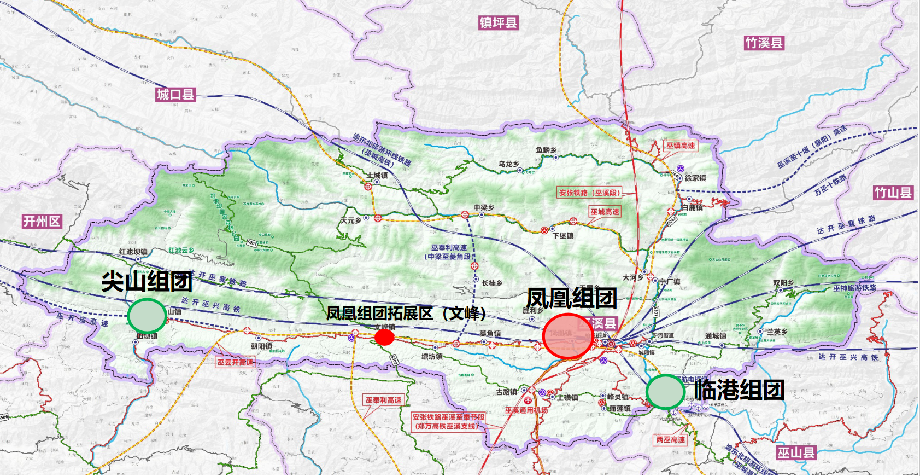 图4—1  工业园区发展布局“一园”，即一个工业园区；“三组团”，即凤凰组团（含文峰拓展区）、尖山组团和临港组团。•凤凰组团凤凰工业园，规划面积1.5平方公里，重点发展绿色食品、现代医药、特色轻工、智能制造等产业，打造特色产业园区。依托柏杨河水系，重点打造成为滨水生态休闲、品质宜居、产业绿色的产城融合示范区，加快融入县城核心区步伐，促进产业功能和城市功能融合发展，形成园区带动城区、城区支撑园区的格局。凤凰组团文峰拓展区，规划面积1.2平方公里，重点发展地域特色食品、特色轻工、特色文旅产品。•尖山组团尖山组团规划面积力争拓展至3平方公里，重点发展新能源新材料、环保建材等产业，着力打造盐卤综合利用新材料产业园。•临港组团临港组团规划面积0.2平方公里，充分发挥水运港口的功能，发展运输、仓储、中转等物流产业，打造多功能物流园区。（二）加强工业园区平台建设。1.拓展工业园区发展空间抓住新一轮国土空间总体规划编制机遇，提前规划拓展园区发展空间，清理和整顿闲置和低效利用土地。积极做好工业用地的征迁和储备，“十四五”期间力争凤凰组团储备土地800亩以上、文峰拓展区储备土地300亩以上；尖山储备土地1000亩以上。稳妥推进凤凰组团南岸僵尸空壳企业清理，积极引导南岸工业向北岸转移，以柏杨河为分界推动形成“南商北工”的产城融合格局。加强巫溪县与渝中区在产业协同发展方面的合作力度，做大做实渝中—巫溪协同招商产业园，探索建设“飞地园区”。2.完善园区基础设施建设“十四五”期间，积极完善“一园三组团”的征地拆迁、场平、水、电、气、讯、路网等基础设施建设，补足园区短板。完善凤凰组团北岸、尖山组团场平及基础设施建设。按照园区产业定位，统筹安排建设用地，强化用地指标落实。加快推进定制化厂房建设，提高企业入驻效率。引导龙头企业、产业地产运营商等市场优质主体参与园区土地二级开发，投资建设企业孵化中心和高标准厂房等，打造若干个市场化运营的“园中园”。适度超前规划建设3万平方米仓储物流中心、30万平方米标准厂房、2万平方米中小企业孵化中心、184亩农产品流通中心，配套建设员工住房2万平方米，将园区打造成功能配套齐全、服务设施完善、生产生活环境优美的现代产业园。3.提升园区管理服务能力理顺工业园区管理委员会与园区平台公司管理体制，创新园区建设管理模式，强化工业园区管委会招商引资、企业服务和总体规划职能，充分发挥园区平台公司融资建设和企业综合服务作用，围绕“产业投资、基础建设、企业服务”三大定位，通过资源配置、资本注入、同类平台整合，做大做强工业发展公司，提高园区市场化开发建设运营能力和水平。4.智慧园区云平台建设以智慧园区建设推动园区高质量发展和转型升级，依托全市智慧园区管理平台，按照产业链、创新链、服务链、资金链四个板块，汇聚来自全国的工业企业及服务机构，建设巫溪县智慧园区管理服务平台，对园区经济运行、环境保护、项目建设等方面实行统一监测和精细化管理，提升园区运营能力和服务水平，打造管理规范、运转高效、服务一流的产业高地。5.中小企业创新创业平台以中小企业孵化中心为依托，加快发展众创空间和孵化器，积极培育各类企业主体，突出巫溪产业发展重点，培育巫溪产业特色，促进优势产业聚集发展。推动产业链上下游、大中小企业融通创新。组织优质专业品牌服务机构为入驻企业提供质量管理、标准化建设、品牌咨询、品牌设计、品牌传播、品牌保护等系列服务，让入驻企业普遍树立品牌意识，重视品牌建设，推动入驻企业品牌知名度、美誉度、忠诚度明显提升，打造一批产品优良、服务优质、竞争力强、影响力大的品牌标杆企业。（三）加强工业市场主体培育。1.加强招商引资力度依托巫溪丰富的盐卤、林木、石材、农产品、光照资源，加强工业重大项目储备，深度策划、论证和包装一批带动力强、关联度大、发展前景好的产业链核心项目。围绕“绿色食品、现代医药、清洁能源、环保建材、特色轻工、新能源新材料”六大重点产业，培育和引进行业龙头，不断延链、补链、强链，大力招引“群主”“链主”企业。优化招商力量，充分利用异地商会、行业协会、对口帮扶等资源平台，采用产业链招商、集群招商、乡情招商、以商招商等方式，探索发展“飞地”经济，招引一批优质工业项目落地。积极承接东部沿海地区和成渝地区产业转移。坚持引项目与引理念相统一、引资金与引人才相协调、引产业与引市场相同步，提高招商引资质量和综合效益。科学制定和完善全县招商引资政策，加大招商引资人才和资金保障力度，加强招商引资全过程动态考核。2.推动大中小企业融通发展围绕五大主导产业，培育一批主业突出、核心竞争力强、辐射带动作用大的行业龙头企业和“专精特新”企业、“小巨人”企业、“隐形冠军”企业。充分发挥龙头企业的引领作用，促进一二三产业融合，引导中小企业专注核心业务，提升专业化生产、服务和协作配套的能力，构建更加稳固的供应链。搭建“个转企—企升规—规改股—股上市”的阶梯式培育体系，建立全生命周期梯度培育链条。加大企业服务力度，通过领导组团服务、财务人员培训指导、加大中小企业采购力度等方式，促进企业扩能增效。推动规模工业企业创建，规范企业管理制度，健全法人治理结构，择优选择骨干企业实施专班培育。到2025年，力争培育3亿级企业3个，1亿级企业10个，力争打造“专精特新”企业10个，力争培育1—2个小巨人企业。（四）推进清洁低碳绿色制造。全面推行生产优先发展新模式，推动传统产业绿色转型升级，构建以产业生态化和生态产业化为主体的生态经济体系。发展绿色金融，支持绿色技术创新，发展节能环保、清洁生产、清洁能源产业，推进重点行业和重要领域绿色化改造。进一步实施清洁生产改造和污染治理技术升级，强化清洁生产审核。坚持绿色发展，鼓励企业树立绿色理念、开发绿色产品、实施绿色管理，建设绿色工厂，以绿色食品、绿色中药材为重点，构建绿色产业链，创建绿色园区。淘汰落后产能，以“低碳化、循环化、节约化、集约化”为导向，加快制造业绿色改造升级，加强绿色产品研发应用，不断提高绿色精益制造能力，构建结构合理的产业发展集群。严格落实工业用水定额管理制度，加强工业用水定额宣贯，严格执行国家、重庆市工业用水定额标准，充分发挥定额的引导和约束作用。全面淘汰高耗水工艺、技术和装备，定期开展水平衡测试、用水审计和水效对标。推动年用水量20万立方米以上企业自愿开展管网漏损自查，对漏损供水管网进行升级改造。推动建立高用水企业、园区智慧用水管理系统，采用自动化、信息化技术和集中管理模式，实现取用耗排全过程的智能化控制与系统优化。到2025年，力争创建绿色园区（节水标杆工业园区）1家，10家节水型企业，工业增加用水量较2020年均降低15%，规模以上工业用水重复利用率达92%以上。落实生态红线保护区域管制要求、明确新建项目环境准入条件，制定“十四五”时期产业负面清单，建立健全排污权、碳排放权有偿使用和交易制度，强化环保、能耗、土地等指标约束，引导“两高一低”企业有序退出。（五）推进工业和信息化融合。1.推进新型基础设施建设加快推进通信网络基础设施。做好巫溪县5G基站建设规划，按照集约性、同步性、系统性要求，确保5G基站建设“一张图”，以网络优化为抓手，加快建设信息化高地，高效有序推动新型基础设施建设，赋能数字经济发展。推动基站配建工程与主体工程同步规划、同步设计、同步施工、同步验收。优先加快巫溪商务楼宇、交通枢纽、工业园区等重点区域公共资源向5G基站建设开放，推动基站共建共享。力争到2025年，实现县城5G规模化部署，重点乡镇5G部署基本完成，完成建设5G基站666个。优化移动通信网络，加快完成4G移动通信信号的补盲补强，计划新改建4G基站100个，实现主要景区、各高速公路、自然村、高山生态搬迁集中安置点4G信号深度全覆盖。以通信企业及广电部门为重点，提升骨干网传输和交换能力，改善网络服务质量，保障网络与信息安全。加大千兆光纤建设力度，到2025年，实现县城小区全部具备千兆宽带接入能力，重点乡镇千兆网络全覆盖。2.推进大数据赋能制造业促进巫溪绿色食品、现代医药、环保建材、特色轻工、新能源新材料等产业充分利用信息技术从产品研发、生产制造、质量监控到售后营销全产业链创新，转变生产经营模式。推进制造过程智能化。建设智能工厂和数字化车间，加快先进技术和装备在生产过程中的应用，促进制造工艺的数字化控制、状态信息实时监测和自适应控制。充分利用市级工业和信息化专项资金和产业发展基金，引导传统企业进行全方位、全角度、全链条改造，大力实施“设备换芯”“生产换线”“机器换人”，实施智能化改造。深化制造业与互联网融合。支持制造业企业与互联网企业跨界融合，鼓励合资合作，培育新的经营主体，推动中小企业制造资源与互联网全面对接。培育制造业与互联网融合新模式，大力发展基于互联网的网络化协同制造、个性化定制和服务型制造等网络化生产新模式，打造以行业云平台为支撑的互联工厂。探索工业废弃物无害化、资源化再利用，构建数字循环经济产业链。积极发展“互联网+”制造新模式。推进工业互联网的深入融合，鼓励工业园区、规模以上企业接入工业互联网平台，实现数据采集、连接、自动化控制和数据运用全打通。支持环保建材、特色轻工等行业企业建设网络化协同平台，发展协同设计、协同制造、虚拟仿真等新模式，促进设计、生产、物流、仓储等环节高效协同。以绿色家居等行业为重点，加快发展个性化定制，建设在线设计、用户体验、众创定制等平台，促进供给与需求精准匹配，实现品质和服务联动提升。3.推进“两化融合”贯标建设加强规范管理。规范“两化”融合贯标试点工作管理，积极协调解决出现的问题和困难，抓好贯标试点成果交流，组织推广贯标经验和模式。推动重点骨干企业贯标工作。推动政策支持。推动并利用好财政激励政策和税收优惠政策，促进企业积极主动贯标，以建立标准化、规范化生产流程为原则，以应用信息技术提升企业效益为根本，推动贯标成为促进企业高效发展的方式。鼓励外部联合。鼓励企业加强与大专院校、信息工程服务公司的合作，运用云计算、5G、大数据、物联网、人工智能等新一代信息技术，开展在线增值服务、发展智能产品和装备的全生命周期管理和服务。4.推进双碳管理信息化能力建设信息化促监管。运用云计算、5G、大数据、物联网、区块链等新一代信息技术，积极构建或配合市级部门建设双碳监管信息平台，为全面掌握本县企业排放情况以及企业了解自身排放提供高效准确的信息化集约化手段，为减排提供第一手数据。信息化促服务。为充分调动企业减排积极性，由被动接受监管考核转变为主动减排，在强化监管的同时应积极为企业和其他减排相关主体提供减排相关服务，通过大力引入技术提供商、高校、金融机构、咨询公司等各方专业力量开展此类服务，如碳资产管理、碳资产交易、碳汇管理、减排技术服务、配套金融服务等。积极运用信息化技术实施上述监管和服务，为减排各相关主体提供集成化的信息平台，提升监管、服务效率。5.推进智慧城市建设搭建智慧大脑。加强智慧城市顶层设计，以调度指挥中心、展示体验中心、大数据云平台为支撑，融合城管、公安、自然资源、住建、交通、应急、气象等业务数据，对接相关应用系统，搭建统一监测调度、快速响应、平战结合、综合展示的智慧城市运行管理指挥中心。智慧城市应用。梳理全县各部门政务数据资源目录，建立统一的部门政务数据资源池，建立巫溪政务数据平台。坚持以人民为中心，以服务群众为出发点和落脚点，围绕城市服务、医疗、教育、农业、工业、人社、休闲旅游等关系群众福祉的重要领域，充分利用“互联网+”的整合与创新优势，不断扩大民生服务有效供给，推动公共服务资源高效配置，构建普惠包容、多元个性、触手可及、开放公平的现代民生服务体系，加快打造智慧医疗、智慧旅游、智慧农业、智慧教育、智慧城管，加快建成智慧巫溪。推进集约化建设。充分利用两江国际云计算服务平台，对全县现有安防措施薄弱、安全隐患突出的老旧数据中心（机房），按照“关停并转、分步实施”原则，逐渐向两江国际云计算产业园迁移整合；鼓励和支持采取购买服务、集中托管等方式与专业云服务商合作，通过服务器托管和数据存储、数据处理、数据灾备、信息安全等外包服务，实现全县信息化系统集约化建设。进一步建立网络与信息安全保障协调机制，扎实推进信息安全等级保护、风险评估，不断完善网络与信息安全应急处置机制。（六）推进制造业高质量发展。加快扩大巫溪制造业规模，围绕做大扶强龙头企业、中小企业培育、大中小企业融通等方面，形成龙头企业先锋引领、中型企业骨干支撑、小微企业快速成长的发展格局，助力产业扩规升级，以产业规模带动经济质量。围绕绿色食品、现代医药、清洁能源、环保建材、特色轻工、新材料新能源等主导产业，实施龙头企业培育引进计划，推动现有重点企业做大产业规模，引进一批国内一流水准的龙头企业，通过龙头企业提升产业链带动能力、研发创新能力、市场主导能力，切实壮大产业实力。建立健全龙头企业数据库，实施跟踪服务管理。推动巫溪工业园集中优势资源，实施精准服务，专项支持研发创新、品牌创建、重大项目等关键领域，把科技、人才、专项基金等扶持政策向龙头骨干企业倾斜。鼓励龙头企业采用多种方式，对上下游配套企业进行重组、改造，发挥龙头企业的集聚带动效应，增强竞争优势。围绕绿色食品、现代医药、环保建材、特色轻工、新能源新材料等重点产业，实施创新型企业梯队培育计划、高新技术企业与科技型企业倍增计划，积极培育一批掌握核心技术并具有自主知识产权的技术创新示范企业，树立一批行业创新示范标杆。围绕产业创新发展共性需求，支持重点行业龙头企业牵头，联合相关科研院所、高校等创新资源，采取企业主导、院校合作、多元投资、成果分享的模式，优化提升创新平台，培育引进创新平台，聚焦绿色食品、现代医药、特色轻工、环保建材、新能源新材料等领域，鼓励优势企业以建立研发中心、工程技术研究中心创新型企业、企业技术中心为契机，与高等院校、科研机构开展产学研用合作，切实提高企业自主创新能力。实施企业上市“育苗”行动，建立健全企业上市政策扶持措施，建立县领导联系重点企业机制，帮助企业解决上市面临的难点、卡点问题，加力加速推动企业上市。（七）促进产业区域联动发展。积极融入共建“一带一路”、长江经济带发展、新时代西部大开发、西部陆海新通道、成渝地区双城经济圈建设和“一区两群”协调发展。加强与长江经济带沿线地区的合作，持续深化对口支援，做好东部产业转移的承接。积极探索与四川、陕西、湖北毗邻地区开展经济区与行政区适度分离管理，促进人才、土地、科技、资本等要素自由流动。加强与成渝地区各区县市深度合作与交流，推动与四川宣汉县等缔结友好县，在产业协同、市场共建、人才共享等领域开展深层次合作。积极融入万达开川渝统筹发展示范区建设。以推进“奉节—巫山—巫溪—城口”一体化建设为重点，融入“一区两群”协调发展，加强四地产业对接互补，加强马铃薯、弱碱水、中药材、石材加工等特色产业协作发展，建设连片开发、配套共享的特色园区。五、保障措施（一）加强组织领导。成立全县工业经济发展领导小组，统筹全县工业经济高质量发展全局性工作，审议重大政策、重大问题、重大项目和重要工作安排。建立由县经济信息委牵头、相关职能部门配合的联动机制和协同推进机制。定期召开工业经济发展专题会议，解决项目引进、要素保障、企业帮扶、困难化解等工业发展面临的各种困难和问题。加强部门联动和工作调度，深化目标责任分解落实和考核制度，落实工作责任制，形成全县推动工业经济高质量发展合力，确保规划确定的各项目标、任务、项目如期实现。（二）完善支持政策。强化产业政策引导。发挥产业政策引领作用，优化资金使用方式和渠道。依托网络信息平台，结合企业走访，及时宣传解读各类惠企政策。持续做好企业减税减负工作。全面落实国家减税降费以及重庆市“降低制造业企业成本36条”等系列政策措施，重点落实所得税减免、技改专项扶持、首台（套）首批次装备应用、节能电机补贴、固定资产加速折旧、人才引进等相关政策，切实降低企业生产经营成本，促进企业平稳发展。建立以产出强度、创新效益等关键指标为导向的工业企业准入政策。研究制定《关于巫溪县绿色工业高质量发展的实施意见》，明确发展的方向、重点及主要措施。修改完善《巫溪县促进工业经济加快发展的若干措施》《巫溪县工业园区招商引资政策》，形成“1+2”的政策体系，为外出招商、扶持重点产业发展提供政策依据。（三）加强资金保障。搭建由商业银行、风险机构、中小微贷企业、担保公司等金融机构构成的银企对接平台，鼓励金融机构支持开办动产、仓单、知识产权等抵押，对落户的金融机构给予一定奖励。做大做强巫溪县农担公司，注入资金5000万元，以增大担保额度，缓解中小企业融资难问题。探索发展“园区+担保+银行”等金融支持模式，对园区及入园企业开展股权质押、知识产权等无形资产质押、生产设备和产成品等动产抵押。鼓励有条件的企业到主板、中小板、新三板、创业板市场上市融资，对进入重庆股份转让中心成功挂牌、新三板成功挂牌、境内外交易所成功上市的企业分别给予一定补贴和财政奖励。（四）强化要素保障。加大供给侧结构性改革力度，提高供给体系质量和效率，促进生产要素向新兴产业转移集聚，持续推进产业结构优化升级。稳妥推进售电侧改革和资源性产品价格改革，降低企业生产经营成本。加快园区场平、道路、河道治理等配套基础设施建设，在符合土地利用总体规划的前提下，坚持建设用地总量控制和节约集约用地原则，盘活存量土地和资产，探索项目用地超前储备和滚动申报模式，用足、用实土地指标。保持工业用地总量平稳增长，重点保障重点产业、重大项目用地，并在开发强度、开发时序的安排上，新增建设用地等规划控制指标方面给予适当倾斜。加快推进水、电、气、讯等基础设施建设，加大工业标准厂房建设力度，加强在供地、拆迁和施工等方面的协调服务，提高要素保障水平。（五）加强招商引资。突出运用平台招商、行业招商、以商招商、乡情招商等招商方式，实施招群引链、精准招商，实现招商引项、引智、引才。加大与各类科研机构和行业协会的对接和合作，加强与优势企业的招商对接。积极与对口支援省市开展合作，推进干部挂职、干部交流等机制，高效承接其产业转移、共享招商和行业信息。深入对接已签约入驻的企业及其产业链企业，鼓励以商招商。充分挖掘发动群众的招商热情，加大力度吸引在外务工经商人士回乡创业。加强招商队伍建设，推动招商引资向高端化、专业化、科学化方向发展，实现招商引资质与量双提升，为全县工业经济高质量发展注入新动能。（六）壮大人才队伍。实施产业人才攻坚专项行动，重点引进一批提升产业层次或填补产业空白的高层次创新创业人才，扩大人才总量，提升人才层次，壮大高水平工程师和高技能人才队伍。完善高层次人才分类标准，制定紧缺人才清单，聚焦重点领域，靶向引进培育一批创新机构、创新平台、科技型企业。深化校企合作共赢，推动科教联动、校企共赢、产学研结合，对发展急需的专业人才，量身定制、“一人一策”引进。鼓励通过项目合作、技术开发、科技咨询、学术交流等方式，柔性引进一批高层次人才来我县创新创业。借力成渝地区双城经济圈建设，加强成渝两地人才交流，帮带培养行业骨干力量。加快人才服务软硬件设施建设，优化人才“一站式服务平台”运行模式，为用人主体和人才提供高效便捷服务。附件：巫溪县工业经济发展“十四五”规划重大项目表  附件巫溪县工业经济发展“十四五”规划重大项目表指标名称指标名称2020年2025年指标属性综合实力累计工业固定资产投资（亿元）【52.7】【63.8】预期性综合实力规模以上工业总产值（亿元）11.140预期性综合实力规模以上工业总产值年均增幅（%）8.2%23%预期性综合实力工业增加值增幅——16%*预期性结构调整1亿级企业个数（个）110预期性结构调整3亿级企业个数（个）03预期性技术创新研发经费投入强度（%）0.161预期性技术创新万人发明专利拥有量（件）2.13预期性技术创新新建市级企业技术中心数（个）02预期性工业节水创建节水型企业数量（个）010预期性工业节水节水标杆工业园区（个）01预期性专栏1  绿色食品产业发展重点薯类加工产业：马铃薯薯片、薯条、薯饼、粉条、面条、薯块、蛋糕、面包、馒头、锅巴等。肉类加工产业：猪肉、牛肉、羊肉、鸡肉、兔肉等冷鲜肉、腌腊、酱卤、熏烧烤、干制品、香肠、火腿、罐藏制品等。茶叶加工产业：巫溪秀芽、巫溪老鹰茶、茶饮品、茶保健品、茶日用品以及茶叶包装、茶具等配套，开发老鹰茶饮品。果蔬加工产业：清脆李、核桃、柑橘、冬桃等果汁饮品、水果罐头、水果酒等以及保鲜蔬菜汁、复合果蔬汁饮料。预制菜加工产业：锅包肉、小酥肉、香肠、腊肉切片、粉蒸肉、烧白、红烧肉、烤鱼等肉食类预制加工；萝卜、土豆、包包菜等蔬菜类预制加工。白酒酿造产业：李子酒、柑橘酒、桃子酒等特色果酒，以及独活、太白贝母、苍术、大宁党参等系列养生保健酒产品。专栏2 现代医药产业发展重点独活：独活含片、独活粉末、独活酒、独活精油。石斛：石斛破壁饮片、石斛保健食品。苍术：苍术粉末、苍术饮片、苍术中成药。太白贝母：太白贝母饮片、太白贝母中成药、太白贝母糖浆。大宁党参：党参酒、党参茶、党参饮片、党参中成药、党参口服液、党参果脯。专栏3  清洁能源产业发展重点太阳能开发：古路镇拟建设光伏电站15万千瓦；上磺镇拟建设光伏电站6.75万千瓦；白鹿镇拟建设光伏电站5万千瓦；通城镇、城厢镇、徐家镇、宁厂镇、大河乡拟建设光伏电站15万千瓦；长桂乡、花台乡、天星乡、凤凰镇、蒲莲镇拟建设光伏电站20万千瓦；塘坊镇拟建设光伏电站7万千瓦；文峰镇拟建设光伏电站20万千瓦；田坝镇拟建设光伏电站10万千瓦；尖山镇、红池坝镇拟建设11.5万千瓦；长桂乡、花台乡、天星乡、凤凰镇、蒲莲镇拟建设光伏电站25万千瓦。风电开发：在下堡镇、胜利乡、文峰镇、塘坊镇、尖山镇一带开发风力发电30万千瓦。水能开发：跌水电站装机9600千瓦、摇架沟电站装机3000千瓦、东溪河流域梯级电站装机12000千瓦、新分水河电站装机30000千瓦。抽水蓄能：依托长桂孔梁电站、中梁水库等开发抽水蓄能电站100万千瓦。天然气利用：LNG应急储备站、LNG气化站、瓶组站和乡镇燃气管网设施设备。专栏4 环保建材产业发展重点人造板：竹制板、木制板。成品木质家具：床、椅子、餐桌、茶几、沙发。定制木制家具：整体衣柜、整体书柜、整体电视柜、整体酒柜、榻榻米、整体厨房。家居装饰材料：木塑型材、套装门、钢化玻璃。重庆巫溪家居新材料产业基地：旋切单板、锯材木方、新型建筑材料、智能家居、全屋整装、边角料、废旧料再回收再利用。专栏5  特色轻工产业发展重点教育装备：高档书写板、人体工学课桌椅、创意游乐设施、幼儿教育家具、智能交互式电子板。服装产业：丝绸、毛衫、真丝服饰、无纺布、高档亚麻。制鞋产业：时尚女鞋、童鞋、运动鞋、男士拖鞋、布鞋。工艺美术品业：工艺木梳、木雕工艺品、古典雕花家具、刺绣服饰、刺绣床上用品。序号项目名称项目细类项目概况项目概况项目概况项目概况项目概况“十四五”期间预计完成投资（万元）项目建设单位序号项目名称项目细类建设地址建设性质建设内容及规模建设年限总投资（万元）“十四五”期间预计完成投资（万元）项目建设单位3154399638099（一）能源基础项目（13个）能源基础项目（13个）能源基础项目（13个）能源基础项目（13个）能源基础项目（13个）能源基础项目（13个）1191191032191巫溪县城区老旧小区电网改造工程电力宁河街道、柏杨街道、凤凰镇新建包括县城西门片区一段、西门片区二段等17个县城和凤凰镇老旧小区电网改造。2021—20242505825058县供电公司2巫溪县境内35千伏输变电及线路工程电力相关乡镇新建包括花台35千伏输变电、西土I回线35千伏线路改造、檀木水电站35千伏送出、跌水水电站35千伏送出、黄峡梯级水电站35千伏送出、塘坊110千伏变电站35千伏送出、上磺35千伏变电站主变增容、马凤南线35千伏线路改造、文线35千伏T接线路、35千伏镇上I回线路改造等境内35千伏输变电及线路工程，新建线路10条，总长112公里。2021—20251029310293县供电公司3巫溪县境内110千伏输变电及线路工程电力相关乡镇新建包括塘坊110千伏输变电、黑草坝110千伏输变电、新分水河110千伏送出、重庆巫溪樟木桠农（林）光互补光伏电站110千伏送出等境内110千伏输变电及线路工程，新建线路6条，总长86公里。2021—20241276812768县供电公司4巫云开高速（巫溪段）电网线路迁改工程电力相关乡镇新建改造35千伏输电线路3条，新建线路约33.5公里，塔基132座。改造10千伏及以下低压台区线路75公里。2021—202270007000县供电公司5重庆巫溪能源数据中心建设项目电力相关乡镇新建新建县能源数据中心1座。2021—2022500500县供电公司6重庆巫溪10千伏及以下农配网改造工程电力相关乡镇新建新建线路15条，总长510公里。2021—20251500015000县供电公司7奉节至巫溪天然气长输管道建设工程（巫溪段）油气城区及相关乡镇新建新建奉节至巫溪D219管道55公里，巫溪段约32公里。2021—20221400014000巫溪燃气公司8巫溪县乡镇天然气供应工程油气相关乡镇新建新建LNG气化站、瓶组站和乡镇燃气管网设施设备。2023—2028120002000巫溪燃气公司9巫溪县LNG应急储配站建设项目油气柏杨街道新建迁建城区天然气站，新建20万立方LNG应急储备站一座，并配套建设城区综合能源站。2023—202630001800巫溪燃气公司10巫溪县老旧配套供气管网建设工程油气宁河街道、柏杨街道新建新建老城、赵家坝部分区域总计2万余户一户一表工程，47公里供气管线及附属设施等。2021—202545004500巫溪燃气公司11巫溪县城区燃气管道基础设施建设工程油气宁河街道、柏杨街道新建新建城区中压管网50.52公里。2021—203065001000巫溪燃气公司12巫溪县境内加油站建设项目油气城区及相关乡镇新建包括新建中石油红池坝加油站、中石油马镇坝加油站、中石油双溪加油站（宁厂古镇）、巫镇高速县城出口加油站共4座三级加油站。2021—202485008500巫溪燃气公司13重庆巫溪站220千伏间隔扩建工程电力相关乡镇新建新建线路1条，总长4公里。2025800800县供电公司（二）新型基础设施项目（5个）新型基础设施项目（5个）新型基础设施项目（5个）新型基础设施项目（5个）新型基础设施项目（5个）新型基础设施项目（5个）45475369751巫溪县5G基础设施建设项目信息基础设施城区及相关乡镇新建完成5G机房建设，建设5G基站1510个，杆线1000公里。2021—20252237522375中国移动巫溪分公司、中国联通巫溪分公司、中国电信巫溪分公司2巫溪县4G基础设施建设项目信息基础设施城区及相关乡镇新建建设4G基站470个，杆线1000公里。2021—202515001500中国移动巫溪分公司、中国联通巫溪分公司、中国电信巫溪分公司3巫溪县城乡宽带基础设施建设项目信息基础设施城区及相关乡镇新建对全县32个乡镇（街道）实施千兆宽带全覆盖，新建互联网小镇5个。2021—202516001600中国移动巫溪分公司、中国联通巫溪分公司、中国电信巫溪分公司4巫溪县充电基础设施建设工程融合基础设施城区及相关乡镇新建加快推进党政机关办公场所、超市卖场、商务楼宇、学校医院、旅游景区、公交站点等公共服务领域公（专）用充电基础设施全覆盖，推进居民小区充电基础设施建设，建设3000个充电桩。2022—20261500010000县供电公司5巫溪县智慧城市运管中心建设项目智慧城市柏杨街道新建建设县能源数据中心、调度指挥中心、展示厅、云平台。2023—202750001500社会投资+财政投资（三）产业类（29个）产业类（29个）产业类（29个）产业类（29个）产业类（29个）产业类（29个）29898054979051巫溪县深层盐卤综合开发项目工业基地工业园区新建新建年产碳酸锂3万吨、年产100万吨优质钾矿肥两大基地，包括钻探80口井及配套基础设施建设。2022—203078000076000社会投资2双东实业公司大理石开发建设项目工业基地工业园区新建建设大理石（饰面用灰岩）开发和加工、大理石产品（品牌文化）展示中心及办公综合楼、销售网点等。2021—20262000016000社会投资3尖山组团年产12万吨饲料厂建设项目园区建设工业园区新建总建筑面积16000平方米，建设年产12万吨饲料生产线1条。2022—202460006000社会投资4育才集团巫溪文化创意园建设项目工业基地工业园区新建总占地面积100亩，包括高档书写板、人体工学课桌椅、创意游乐设施、幼儿教育家具、智能交互式电子板产品标准厂房和配套基础设施建设。2021—2026100006000社会投资5巫溪县产业转移承接东部地区服装鞋帽饰品加工基地建设项目工业基地工业园区新建新建承接东部密集型产业标准厂房1.5万平方米，配套建设用于服装鞋帽饰品加工生产线，同步完善电气、给排水等基础设施。2021—202660005000社会投资6巫溪县新分水河电站建设项目水电开发相关乡镇续建新建水电站1座，总装机容量为30兆瓦。2019—2022280008000社会投资7巫溪县跌水电站建设项目水电开发红池坝镇新建新建水电站1座，总装机容量为9.6兆瓦。2021—202256755675社会投资8巫溪县摇架沟电站建设项目水电开发徐家镇新建新建水电站1座，总装机容量为3兆瓦。2021—202231303130社会投资9大宁河抽水蓄能建设项目水电开发长桂乡、中梁乡、徐家镇新建建设装机100万千瓦的抽水蓄能电站。2025—203010000001000社会投资10巫溪县风电开发建设项目风电开发相关乡镇新建新建风电站2座，总装机容量300兆瓦。2023—203022000040000社会投资11巫溪县光伏发电开发建设项目光伏发电相关乡镇新建新建光伏发电站5座，总装机容量1350兆瓦。2023—203056000080000社会投资12巫溪县工业园区凤凰组团拓展区基础设施建设项目（一期）园区建设工业园区新建征收土地400亩，配套完成场平、道路管网及基础设施建设。2022—20253000030000工业园区管委会、工业发展（集团）公司13巫溪县工业园区凤凰组团拓展区基础设施建设项目（二期）园区建设工业园区新建完成1平方公里土地征地拆迁、场平，配套完成约2公里雨污管网、综合管沟、路网、停车场、绿化景观、公厕等综合设施。2025—203015000070000工业园区管委会、工业发展（集团）公司14巫溪县工业园区凤凰组团南岸标准厂房及场平建设项目园区建设工业园区新建占地约205亩，总建筑面积29000平方米，实施厂房改造工程3.5万平方米，配套建设道路及广场工程、环境工程。2022—20252500025000工业园区管委会、工业发展（集团）公司15巫溪县工业园区总部经济大楼建设项目园区建设工业园区新建总占地约50亩，总建筑面积约60000平方米，包括园区数字化控制中心、工业展示展览厅，企业服务中心，众创空间等，配套道路、雨污水管网、综合管沟建设等基础设施。2022—20252800028000工业园区管委会、工业发展（集团）公司16巫溪县工业园区尖山组团标准厂房建设项目园区建设工业园区新建总建筑面积15000平方米，并配套厂区电气、供排水、道路等基础设施建设。2022—202450005000工业园区管委会、工业发展（集团）公司17药食同源特色精酿啤酒项目园区建设工业园区新建建成年产3000吨药食同源特色精酿啤酒生产线2022—202330003000社会投资18巫溪县屠宰加工中心建设项目农产品加工工业园区新建项目总占地约250亩，建设全县肉类畜禽屠宰、加工及冷链仓储基地。2022—20251000010000社会投资19巫溪县道地中药材精深加工基地建设项目农产品加工工业园区、通城镇新建项目总占地40亩，新建三条生产线，总建筑面积15000平方米，包括建设厂房、库房等配套设施建设。2022—20251000010000社会投资20黑水河饮用天然弱碱水开发项目农产品加工土城镇新建利用黑水河弱碱水资源，通过陶瓷管道运输至土城场镇，建成年产500万吨瓶装矿泉水生产加工基地 。2027—203020000100社会投资21巫溪县“老鹰茶”饮品加工基地建设项目农产品加工工业园区新建建设标准厂房15000平方米，建成饮品生产线5条。2023—202570007000社会投资22巫溪县核桃精深加工基地建设项目农产品加工工业园区新建项目总占地20亩，总建筑面积7500平方米，包括厂房、加工、仓储、生产线等设施设备建设，同步完善电气、给排水、道路等基础设施建设。2023—202550005000社会投资23预制菜加工项目食品加工工业园区新建项目用地50亩，标准厂房3万平方米，总投资1.5亿元，年产值3个亿。2022—20231500015000社会投资24太极冬虫夏草养殖加工项目药材加工工业园区新建建设标准厂房5000平方米，包括恒温室、精深加工车间，建成后产值1亿元。2022—202550005000社会投资25中华大蟾蜍养殖及蟾酥提取项目特色养殖加工工业园区、相关乡镇新建租地600亩，建标准厂房2000平方米，购买设备，产值2亿元。2022—202530003000社会投资26生态丝加工项目农产品加工相关乡镇新建建设标准厂房10000平方米，配套设备实施，实现产值1.5亿元。2024—20251200012000社会投资27果酒加工项目食品加工工业园区新建建设标准厂房3000平方米，配套设备实施，产值1亿元。2022—202350005000社会投资28260万吨碎石加工项目建材加工文峰镇新建建成年产260万吨碎石生产线，产值1亿元。2023—202580008000社会投资29规模以上企业技改扩能项目技改相关企业改建包括：智能工厂、数字化车间、绿色工厂、节水企业创建2021—20251000010000社会投资